Date de l’examen	Un jour d’examen selon la convocation d’examen :	Lundi 07 octobre 2024	Mardi 08 octobre 2024	Mercredi 09 octobre 2024	Jeudi 10 octobre 2024Lieu	Hotel & Conference Center Sempachersee, 6207 NottwilClôture des inscriptions	18 juin 2024 à 12h00Frais d’examen, brevet inclus	CHF 550.00Veuillez compléter ce formulaire seulement électroniqueDonnées personnellesNom		Prénom	Rue, No.		NPA / Localité	Date de naissance		Lieu d’origine / nationalité	Téléphone		Portable	E-mail		No. AVS (13 chiffres)	Langue d’examen pour le travail individuel, la défense du travail et l’examen oral	 Membre de la SSSA	 Membre de la SSBSCertificat fédéral de capacité, diplôme d’une école supérieure de formation générale ou qualification équivalenteFormation de professeur.e de sports de neigePremier engin (Instructeur (IK) et modules TR et VT (autrefois degré lll)) Ski		Date d’obtention du dernier module	 Snowboard		Date d’obtention du dernier module	 Ski de fond		Date d’obtention du dernier module	 Télémark		Date d’obtention du dernier module	Deuxième engin (Seules les formations sur 2e engin réussies suivantes sont admises : module 2e engin, Cours Kids Instructor de la SSSA, Module Méthodologie, Module Technique avec note en technique de 3.5 au min. (autrefois, niveau Assis-tant), Formation de base J+S.) Ski			Date d'achèvement Module	 Snowboard			Date d'achèvement Module	 Ski de fond			Date d'achèvement Module	 Télémark			Date d'achèvement Module	Modules à choix Autorisation de publication et d'utilisation de mon travail individuelJ'accepte qu'après avoir réussi l'examen professionnel fédéral, mon travail soit publié et utilisé par SSSA. Oui, je suis d'accord. Non, je ne suis pas d'accord.Documents à joindre à l’inscription (par téléchargement de données lors du processus d’inscription)Obligatoire Copie (recto-verso) d’un document d’identité officiel Plan du travail individuel, selon les Directives relatives au travail individuel. Copie certificats/diplôme des formations préalables / certificats de fin d’études professionnellesOptionnel  Copie (recto-verso) de l’attestation d’Instructeur (IK), avec les modules TR (Tourisme et Loi) et VT (Hors-piste et Randonnée) si pas fait chez Swiss Snowsports. Est également valable une attestation de degré III (ou de patente) pour le premier engin. Copie (recto-verso) de l’attestation (ou autre document) pour le deuxième engin si pas fait chez Swiss Snowsports Certificats d’équivalence éventuels (doivent avoir été préalablement approuvés par la Commission AQ).Les candidats ont préalablement pris connaissance du Règlement et des directives concernant l’examen professionnel de Professeur.e de sports de neige. Les délais sont à respecter strictement, faute de quoi le candidat ne sera pas admis à l’examen professionnel.Lieu, date	Signature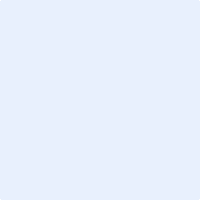 Veuillez laisser les champs vides. Ces champs seront remplis par le secrétariat.Inscription à l’Examen professionnel fédéral 2024Professeur.e de sports de neige avec brevet fédéralL'inscription est possible au plus tard jusqu’au 18 juin 2024 12h00. La date de téléchargement des données par l’inscription en ligne sous www.snowsports.ch > examen professionnel fédéral fait foi.  Si vous avez des questions ou si quelque chose n’est pas clair, le secrétariat se fera un plaisir de vous aider :Tél.: +41 (0) 31 810 41 31 / e-mail: bp-bf@snowsports.chReçu par le Secrétariat des examensAdmission acceptéeDate incl. VisaAdmission refuséeDate incl. Visa